ข้อมูลข่าวสาร	คือสิ่งที่สื่อความหมายให้รู้เรื่องราวข้อเท็จจริง  ข้อมูล หรือสิ่งใดๆ ไม่ว่าการสื่อสารความหมายนั้นจะทำได้โดยสภาพของสิ่งนั้นเองหรือโดยผ่านวิธีการใดๆ และไม่ว่าจะได้จัดทำไว้ในรูปของเอกสาร แฟ้ม รายงาน หนังสือ แผนฟัง แผนที่  ภาพวาด  ภาพถ่าย  ฟิล์ม การบันทึกภาพหรือเสียง การบันทึกโดยเครื่องคอมพิวเตอร์  หรือวิธีอื่นใดที่ทำให้สิ่งบันทึกไว้ปรากฏได้***********************ข้อมูลข่าวสารของราชการคือ ข้อมูลข่าวสารที่อยู่ในความครอบครองหรือควบคุมดูแลของหน่วยงานของรัฐ ไม่ว่าจะเป็นข้อมูลข่าวสารเกี่ยวกับการดำเนินงานของรัฐหรือข้อมูลข่าวสารเกี่ยวกับเอกชน                    **************ข้อมูลข่าวสารส่วนบุคคล	คือ ข้อมูลข่าวสารเกี่ยวกับสิ่งเฉพาะตัวบุคคล เช่นการศึกษา เช่น การศึกษา  ฐานะการเงิน ประวัติสุขภาพ ประวัติอาชญากรรม หรือประวัติการทำงาน  บรรดาที่มีชื่อของผู้นั้นหรือมีเลขหมายรหัส หรือสิ่งบอกลักษณะอื่นที่ทำให้ผู้รู้ตัวผู้นั้นได้  เช่นลายพิมพ์นิ้วมือ  รูปถ่าย  เป็นต้น*************************การเปิดเผยข้อมูลข่าวสารมาตรา 7 หน่วยงานของรัฐต้องส่งข้อมูลข่าวสารของราชการอย่างน้อยดังต่อไปนี้ลงพิมพ์ในราชกิจจานุเบกษา●โครงสร้างและการจัดองค์กรในการดำเนินงาน●สรุปอำนาจหน้าที่ที่สำคัญและวิธีการดำเนินงาน●สถานที่ติดต่อเพื่อขอรับข้อมูลข่าวสาร●กฎ  มติคณะรัฐมนตรี  ข้อบังคับ คำสั่ง    หนังสือเวียน  ระเบียบ  แบบแผน  นโยบายหรือ     การตีความ● ข้อมูลข่าวสารอื่นตามที่คณะกรรมการกำหนดมาตรา 9 ภายใต้บังคับมาตรา 14 และ15หน่วยงานของรัฐต้องจัดให้มีข้อมูลข่าวสารของราชการอย่างน้อยดังต่อไปนี้ไว้ให้ประชาชนเข้าตรวจดูได้●ผลการพิจารณาหรือคำวินิจฉัยที่มีผลโดยตรงต่อ    เอกชน●นโยบายหรือการตีความที่ไม่เข้าข่ายต้องลงพิมพ์     ในราชกิจจานุเบกษา● แผนงาน โครงการ และงบประมาณรายจ่าย     ประจำปีของปีที่กำลังดำเนินการ●คู่มือหรือคำสั่งเกี่ยวกับวิธีปฏิบัติงานของ      เจ้าหน้าที่ของรัฐ  ซึ่งมีผลกระทบถึงสิทธิหน้าที่     ของเอกชน●สิ่งพิมพ์ที่ได้มีการอ้างอิงถึงมาตรา 7  วรรคสอง●มติคณะรัฐมนตรี  หรือมติคณะกรรมการที่     แต่งตั้งโดยกฎหมาย  หรือโดยมติคณะรัฐมนตรี●ข้อมูลข่าวสารอื่นตามคณะกรรมการกำหนดบุคคลไม่ว่าจะมีส่วนได้เสียเกี่ยวข้อหรือไม่ก็ตาม  ย่อมมีสิทธิเข้าตรวจดู ขอสำ	บุคคลไม่ว่าจะมีส่วนได้เสียเกี่ยวข้องหรือไม่ก็ตามย่อมมีสิทธิเข้าตรวจดู  ขอสำเนาหรือขอสำเนาที่มีคำรับรองถูกต้องของข้อมูลข่าวสารได้  ในกรณีที่สมควรหน่วยงานของรัฐโดยความเห็นชอบของคณะกรรมการ จะวางหลักเกณฑ์เรียกค่าธรรมเนียมในการนั้นก็ได้สำหรับข้อมูลข่าวสารของราชการใดมีสภาพที่อาจบุบสลายง่าย หน่วยงานของรัฐจะขอขยายเวลาในการจัดหาให้หรือจะจัดทำสำเนาให้ในสภาพอย่างหนึ่งอย่างใด เพื่อมิให้เกิดความเสียหายแก่ข้อมูลข่าวสารนั้นข้อมูลข่าวสารที่ไม่ต้องเปิดเผยมาตรา 14 ข้อมูลข่าวสารของราชการที่อาจก่อให้เกิดความเสียหายต่อสถาบันพระมหากษัตริย์จะเปิดเผยมิได้มาตรา 15 ข้อมูลข่าวสารของราชการที่มีลักษณะอย่างหนึ่งอย่างใดดังต่อไปนี้●การเปิดเผยจะก่อให้เกิดความเสียหายต่อความมั่นคงของประเทศ ความสัมพันธ์ระหว่างประเทศและความมั่นคงในทางเศรษฐกิจหรือการคลังของประเทศ●การเปิดเผยจะทำให้การบังคับใช้กฎหมายเสื่อมประสิทธิภาพหรือไม่อาจสำเร็จตามวัตถุประสงค์●ความเห็นหรือคำแนะนำภายในหน่วยงานของรัฐในการดำเนินการเรื่องหนึ่งเรื่องใด●การเปิดเผยจะก่อให้เกิดอันตรายต่อชีวิตหรือความปลอดภัยของบุคคลหนึ่งบุคคลใด●รายงานการแพทย์หรือข้อมูลข่าวสารส่วนบุคคลซึ่งการเปิดเผยจะเป็นการรุกล้ำสิทธิ●ข้อมูลข่าวสารของราชการที่มีกฎหมายคุ้มครองมิให้เปิดเผย หรือข้อมูลข่าวสารที่มีผู้ให้มาโดยไม่ประสงค์ให้ทางราชการนำไปเปิดเผยต่อผู้อื่น●กรณีอื่นตามที่กำหนดให้พระราชกฤษฏีกาข้อมูลข่าวสารส่วนบุคคลมาตรา 21 เพื่อประโยชน์แห่งหมวดนี้ “บุคคล”หมายความว่า บุคคลธรรมดาที่มีสัญชาติไทย และบุคคลธรรมดาที่ไม่มีสัญชาติไทยแต่มีถิ่นที่อยู่ในประเทศไทยมาตรา 24 หน่วยงานของรัฐจะเปิดเผยข้อมูลข่าวสารส่วนบุคคลที่อยู่ในความควบคุมดูแลของตนต่อหน่วยงานของรัฐแห่งอื่นหรือผู้อื่น โดยปราศจากความยินยอดเป็นหนังสือของเจ้าของข้อมูลที่ให้ไว้ล่วงหน้าหรือในขณะนั้นมิได้       เอกสารเผยแพร่ความรู้         ประจำเดือน มกราคม 2563 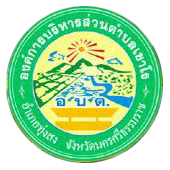                       พระราชบัญญัติ                   ข้อมูลข่าวสารของราชการ                     พ.ศ.2540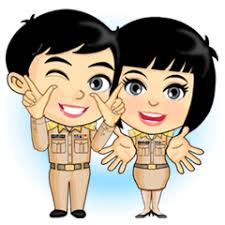                         จัดทำโดย                   องค์การบริหารส่วนตำบลเขาโร                  อ.ทุ่งสง  จ.นครศรีธรรมราช                  โทรศัพท์/โทรสาร. 0-75846-006